附件：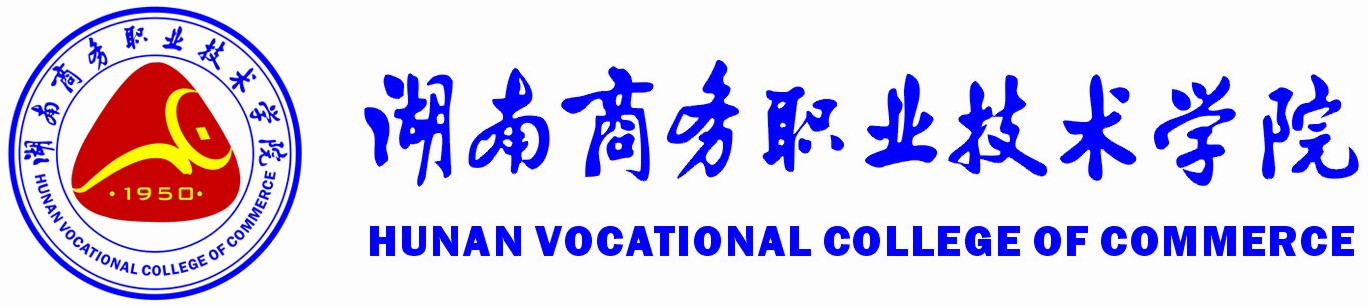 大学生暑期“三下乡”社会实践活动申报书活动名称：                            活动地点：                            负 责 人：                            联系电话：                            指导老师：                            申报单位：                            申报时间：                            共青团湖南商务职业技术学院委员会2019年制目  录关于开展2019年暑期“三下乡”社会实践活动的通知	1一、 实践团队基本情况	2二、活动背景及意义	3三、活动目的及内容	3四、活动实施步骤	4五、安全措施与注意事项	4六、活动拟取得的成效	5七、经费预算	5八、指导老师意见	6九、申报单位意见	6十、学校团委意见	6实践团队基本情况二、活动背景及意义三、活动目的及内容四、活动实施步骤五、安全措施与注意事项  六、活动拟取得的成效 七、经费预算八、指导老师意见九、申报单位意见十、学校团委意见团队情况团队名称团队情况活动地址团队情况申报单位团队情况参与人数活动起止时间活动起止时间年  月  日——       年  月  日年  月  日——       年  月  日年  月  日——       年  月  日年  月  日——       年  月  日年  月  日——       年  月  日年  月  日——       年  月  日负 责 人姓名性别政治面貌政治面貌政治面貌政治面貌负 责 人二级学院班级籍贯籍贯籍贯负 责 人手机号码QQ号指导老师一姓名性别出生年月出生年月出生年月年   月年   月指导老师一政治面貌职务/职称职务/职称指导老师一手机号码是否随团队参加活动是否随团队参加活动是否随团队参加活动是否随团队参加活动指导老师二姓名性别出生年月出生年月出生年月年   月年   月指导老师二政治面貌职务/职称职务/职称指导老师二手机号码是否随团队参加活动是否随团队参加活动是否随团队参加活动是否随团队参加活动团  队  成  员  姓名性别班级班级手机号码手机号码手机号码QQ号码QQ号码QQ号码团  队  成  员  团  队  成  员  团  队  成  员  团  队  成  员  团  队  成  员  团  队  成  员  团  队  成  员  签名：                             年  月  日签名（盖章）：  年  月  日签名（盖章）：年  月  日